Гуманитарный проект ««Снижение социально-экономического неравенства среди семей Поставского района посредством создания пункта проката детских товаров и игрушек»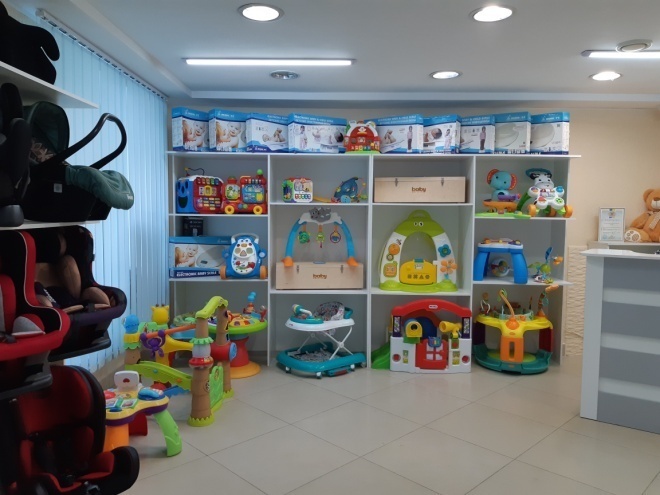 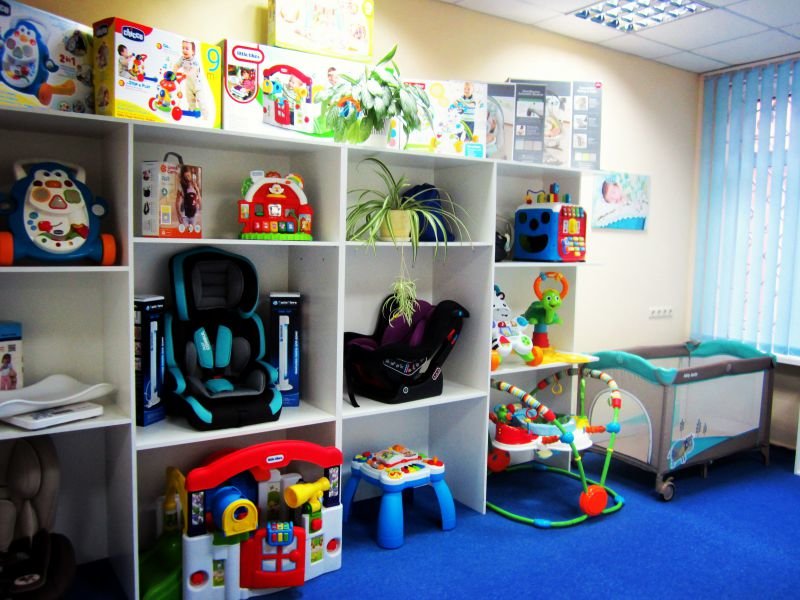 Humanitarian project "Reducing socio-economic inequality among families of the Postavy region through the creation of a rental point for children's goods and toys"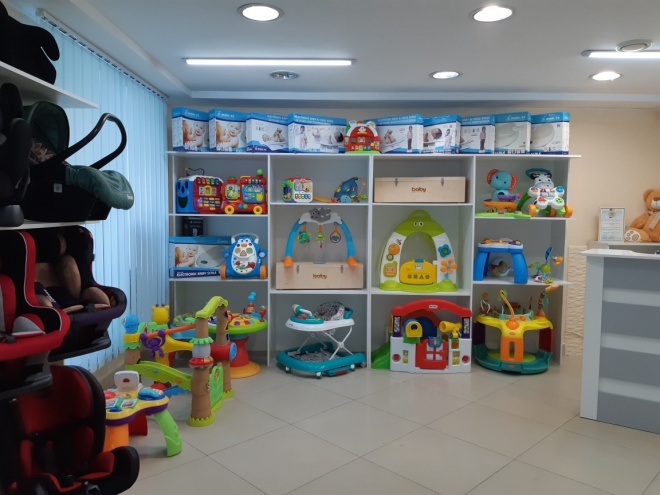 1. Наименование проекта: «Снижение социально-экономического неравенства среди семей Поставского района посредством создания пункта проката детских товаров и игрушек»1. Наименование проекта: «Снижение социально-экономического неравенства среди семей Поставского района посредством создания пункта проката детских товаров и игрушек»2. Срок реализации: 6 месяцев2. Срок реализации: 6 месяцев3. Организация-заявитель, предлагающая проект: государственное учреждение «Поставский территориальный центр социального обслуживания населения»3. Организация-заявитель, предлагающая проект: государственное учреждение «Поставский территориальный центр социального обслуживания населения»4. Цель проекта: повышение качества жизни и улучшение психологического климата в категорированных семьях; сглаживание социально-экономического неравенства среди семей Поставского района и привлечение общественного внимания к данной проблеме.4. Цель проекта: повышение качества жизни и улучшение психологического климата в категорированных семьях; сглаживание социально-экономического неравенства среди семей Поставского района и привлечение общественного внимания к данной проблеме.5. Задачи, планируемые к выполнению в рамках реализации проекта:- создание бесплатного пункта проката детских товаров и игрушек; - организация семейных мероприятий для совместного времяпрепровождения родителей и детей;- привлечение волонтеров в активную деятельность, направленную на поддержку целевых групп.5. Задачи, планируемые к выполнению в рамках реализации проекта:- создание бесплатного пункта проката детских товаров и игрушек; - организация семейных мероприятий для совместного времяпрепровождения родителей и детей;- привлечение волонтеров в активную деятельность, направленную на поддержку целевых групп.6. Целевая группа: семьи, воспитывающие ребенка-инвалида, малообеспеченные, многодетные, неполные, неблагополучные, приемные и опекунские семьи.6. Целевая группа: семьи, воспитывающие ребенка-инвалида, малообеспеченные, многодетные, неполные, неблагополучные, приемные и опекунские семьи.7. Краткое описание мероприятий в рамках проекта:- обустройство помещения для пункта проката детских товаров и игрушек;- приобретение детских товаров и игрушек  (коляски, ходунки, детские прогулочные велосипеды, стульчики для кормления, автокресло, бустеры, развивающие и настольные игры и др.);- изготовление и распространение печатной продукции, информации в средствах массовой информации об открытии пункта проката детских товаров и игрушек;- приобретение аппаратуры для проведения семейных мероприятий.7. Краткое описание мероприятий в рамках проекта:- обустройство помещения для пункта проката детских товаров и игрушек;- приобретение детских товаров и игрушек  (коляски, ходунки, детские прогулочные велосипеды, стульчики для кормления, автокресло, бустеры, развивающие и настольные игры и др.);- изготовление и распространение печатной продукции, информации в средствах массовой информации об открытии пункта проката детских товаров и игрушек;- приобретение аппаратуры для проведения семейных мероприятий.8. Общий объем финансирования (в долларах США):8. Общий объем финансирования (в долларах США):Источник финансированияОбъем финансирования (в долларах США)Средства донора5000 долларовСофинансирование09. Место реализации проекта (область, район, город): Республика Беларусь, Витебская область, г.Поставы9. Место реализации проекта (область, район, город): Республика Беларусь, Витебская область, г.Поставы10. Контактное лицо:инициалы, фамилия, должность, телефон, адрес электронной почтыТатьяна Олеговна Леменкова, заведующий отделением социальной адаптации и реабилитации, телефон: +375 2155 25002, +375 33 6790426; e-mail: postavy.r-tc@mintrud.by10. Контактное лицо:инициалы, фамилия, должность, телефон, адрес электронной почтыТатьяна Олеговна Леменкова, заведующий отделением социальной адаптации и реабилитации, телефон: +375 2155 25002, +375 33 6790426; e-mail: postavy.r-tc@mintrud.by1. Project name: "Reducing socio-economic inequality among families of the Postavy region through the creation of a rental point for children's goods and toys"1. Project name: "Reducing socio-economic inequality among families of the Postavy region through the creation of a rental point for children's goods and toys"2. Implementation period: 6 months2. Implementation period: 6 months3. Applicant organization proposing the project: State Institution "Postavy Territorial Center for Social Services for the Population"3. Applicant organization proposing the project: State Institution "Postavy Territorial Center for Social Services for the Population"4. Project goal: improving the quality of life and improving the psychological climate in categorized families; smoothing out socio-economic inequality among families of Postavy district and drawing public attention to this problem.4. Project goal: improving the quality of life and improving the psychological climate in categorized families; smoothing out socio-economic inequality among families of Postavy district and drawing public attention to this problem.5. Tasks planned for implementation within the framework of the project:- creation of a free rental point for children's goods and toys;- organization of family events for the joint pastime of parents and children;- attracting volunteers into active activities aimed at supporting target groups.5. Tasks planned for implementation within the framework of the project:- creation of a free rental point for children's goods and toys;- organization of family events for the joint pastime of parents and children;- attracting volunteers into active activities aimed at supporting target groups.6. Target group: families raising a disabled child, low-income, large, incomplete, disadvantaged, foster and foster families.6. Target group: families raising a disabled child, low-income, large, incomplete, disadvantaged, foster and foster families.7. Brief description of project activities:- arrangement of premises for a rental point for children's goods and toys;- purchase of children's goods and toys (strollers, walkers, children's walking bicycles, high chairs, car seats, boosters, educational and board games, etc.);- production and distribution of printed materials, information in the media about the opening of a rental point for children's goods and toys;- purchase of equipment for family events.7. Brief description of project activities:- arrangement of premises for a rental point for children's goods and toys;- purchase of children's goods and toys (strollers, walkers, children's walking bicycles, high chairs, car seats, boosters, educational and board games, etc.);- production and distribution of printed materials, information in the media about the opening of a rental point for children's goods and toys;- purchase of equipment for family events.8. Total funding (in USD):8. Total funding (in USD):Source of financingFunding volume (in USD)Donor funds5000 dollarsCo-financing09. Place of project implementation (region, district, city): Republic of Belarus, Vitebsk region, Postavy9. Place of project implementation (region, district, city): Republic of Belarus, Vitebsk region, Postavy10. The contact person:initials, surname, position, phone number, email addressTatyana Olegovna Lemenkova, Head of the Department of Social Adaptation and Rehabilitation, phone: +375 2155 25002, +375 33 6790426;e-mail: postavy.r-tc@mintrud.by10. The contact person:initials, surname, position, phone number, email addressTatyana Olegovna Lemenkova, Head of the Department of Social Adaptation and Rehabilitation, phone: +375 2155 25002, +375 33 6790426;e-mail: postavy.r-tc@mintrud.by